Módulo VIII de continuidad pedagógica 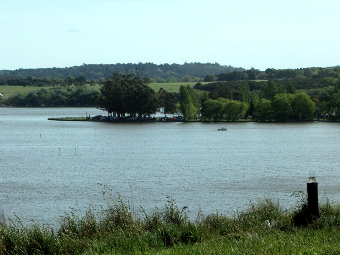 Año: 4°Docentes: Frette, Silvia-Morales, LauraTiempo de realización: 16/09 al 30/09El medio aeroterrestre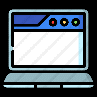                Vamos a dar comienzo al tema en la clase virtual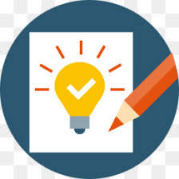                    Observa las siguientes imágenes y luego responde: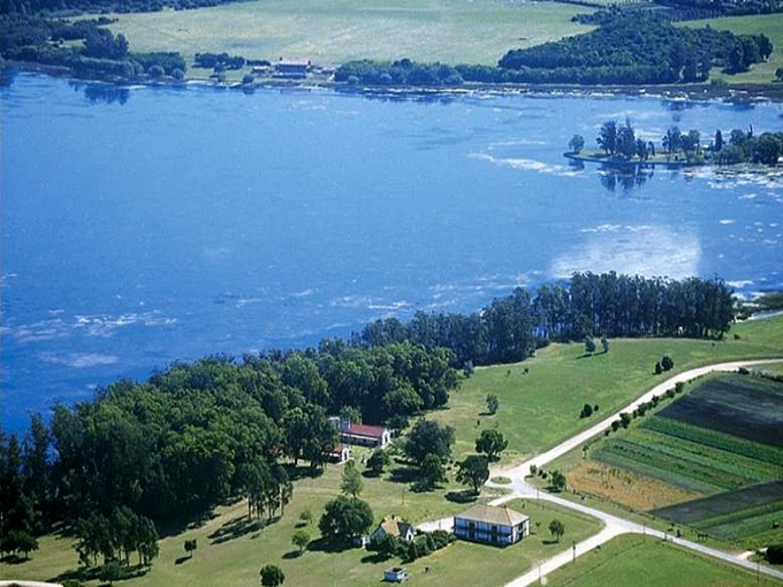 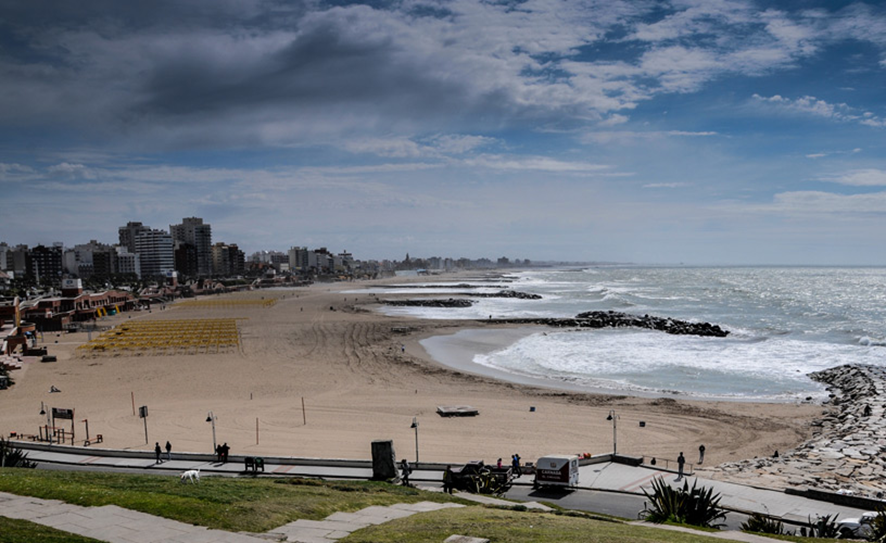 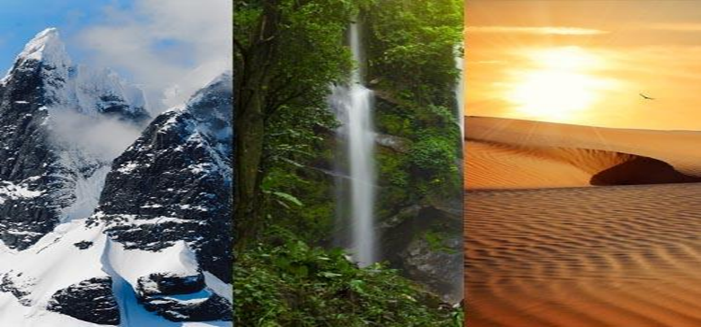 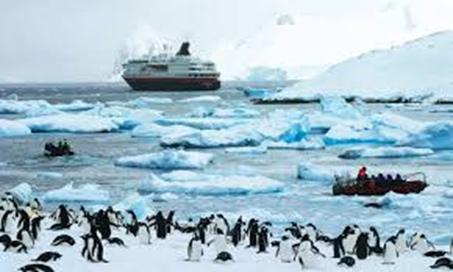 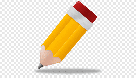                   ¿Les parece qué en todos los lugares del planeta Tierra pueden habitar seres vivos?   ¿Dónde piensan que no sería posible que vivieran? ¿Por qué?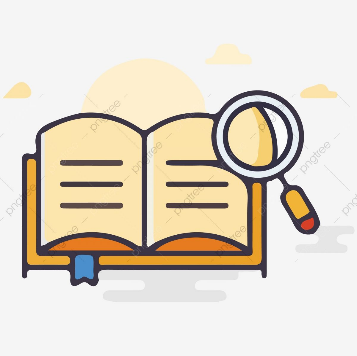                             Leer con atención las páginas 200 y 201.                       Realizar la actividad n°2 de la página 200 y la n°1 de la 201.Diversidad de medios aeroterrestres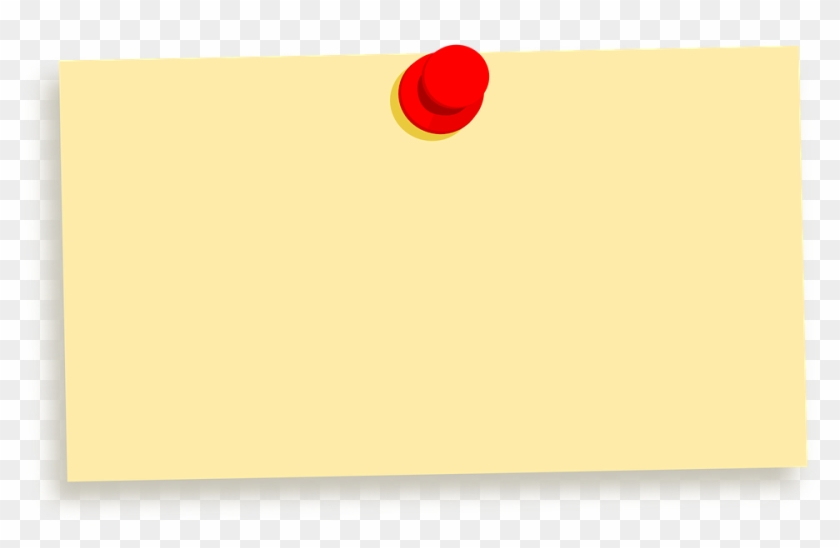 Vamos a observar imágenes del medio que rodea nuestra escuela con las de otras dos, una de Misiones y otra de nuestra Patagonia.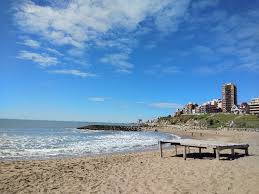     Nuestra escuela está en la provincia de Buenos Aires,ciudadde Mar del Plata, el clima es muy variable,hace bastante frío en invierno y soplan vien-tos fuertes de diferentes direcciones. La vegetación es abundante y hay muchos árboles.También estamos a pocos metros del mar y de extensas playas.Si nos trasladamos a Misiones, la 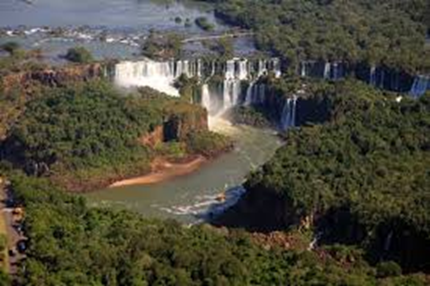 escuela está rodeada de árboles y plantas que crecen debajo y que pueden sobrevivir con la poca luz que llega al suelo.Los días son calurosos sobre todo 	en verano, y la humedad es altísimaporque llueve mucho. Si nos vamos a una escuela de la provincia de Chubut en la Patagonia Argentina,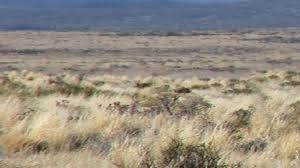 Nos encontramos con extensoscampos con pastos que cubren el                   suelo casi totalmente.El clima es templado, las lluvias moderadasy el suelo fértil favorecen lasactividades agrícolas en nuestra zona. Responder las siguientes preguntas.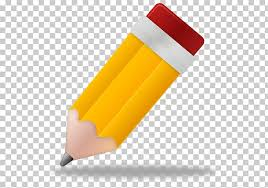 ¿A qué pensás que se deben las diferencias entre las imágenes?¿Cómo imaginás que es el clima en cada caso? ¿Por qué?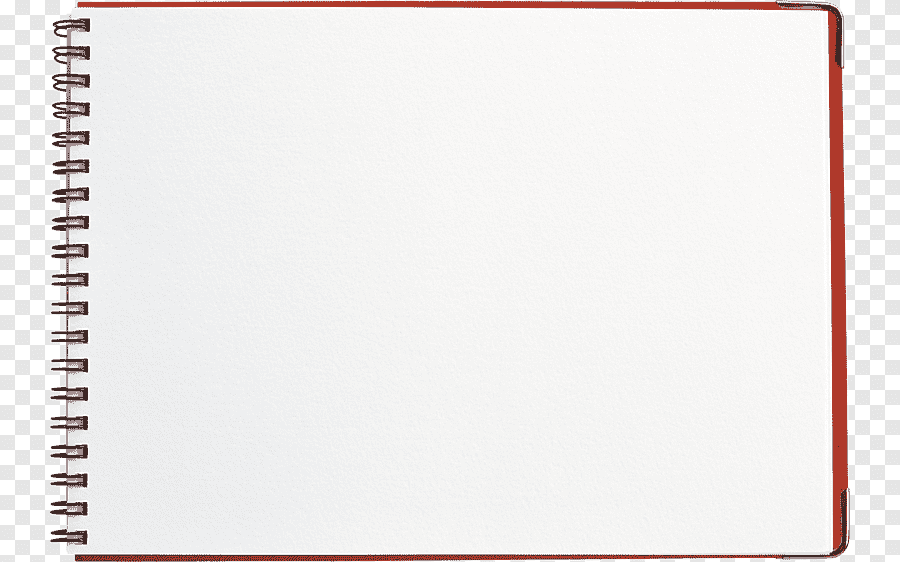                    Acordamos que……       El medio que rodea a cada una de las escuelas es muy    diferente.Cada medio se caracteriza por su suelo y su clima,     es decir, la temperatura, las lluvias y la humedad, lo que                condiciona el tipo de vegetación que puede crecer. Y con la vegetación cambian también los animales que se alimentan oencuentran refugio en ella.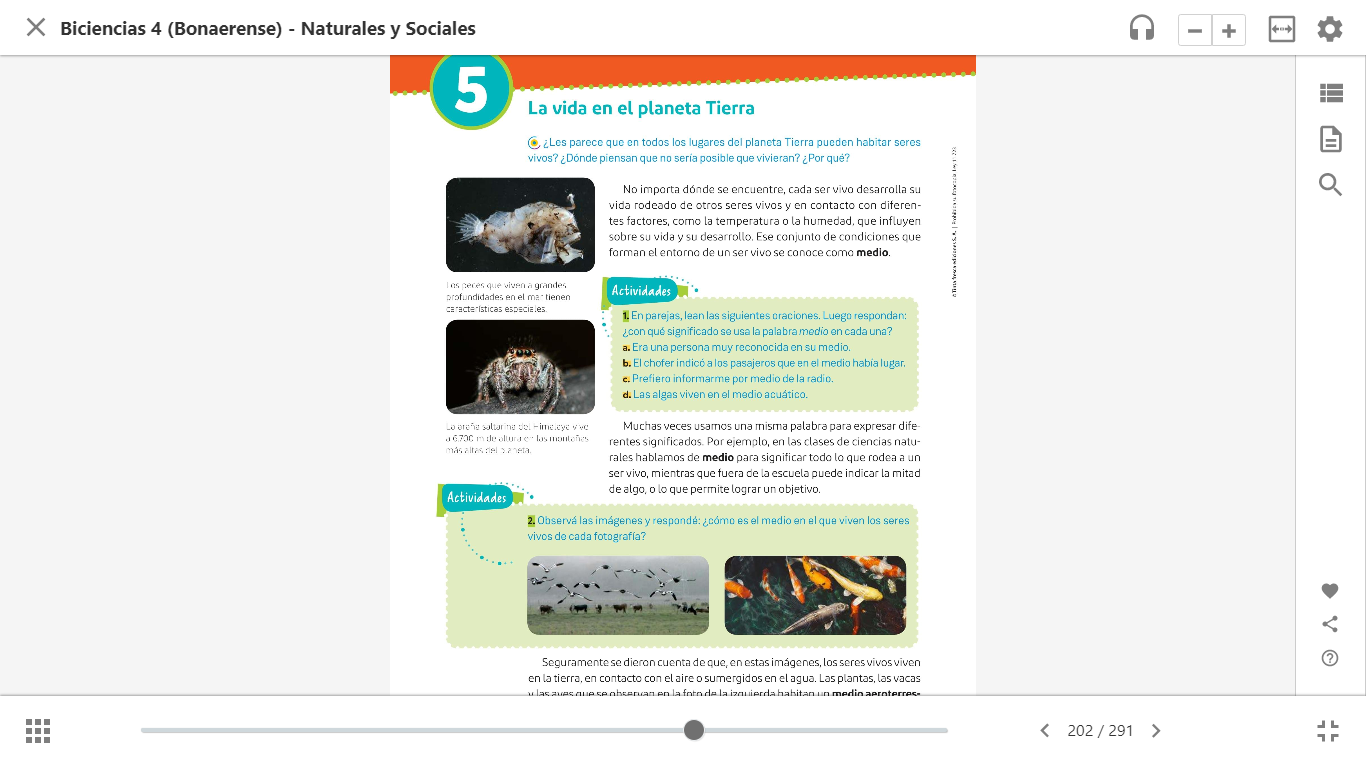 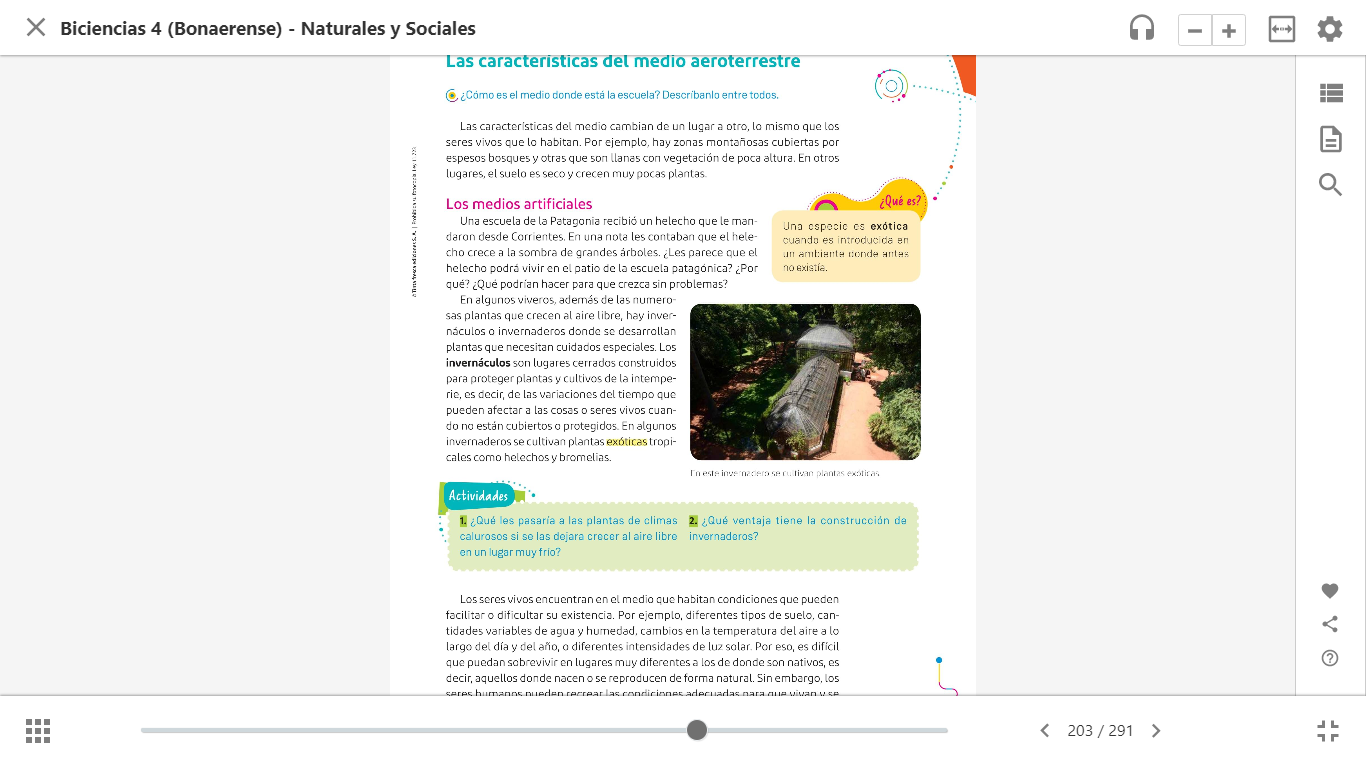 